
SPISAK SUDSKIH TUMAČA ZA RAKOVICU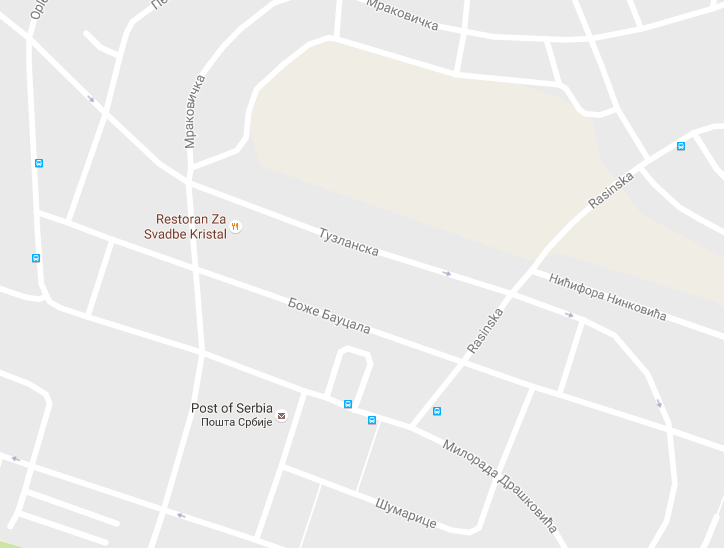 Sudski tumač za engleski jezik Rakovica
Sudski tumač za hebrejski jezik Rakovica
Sudski tumač za nemački jezik Rakovica
Sudski tumač za persijski jezik Rakovica
Sudski tumač za francuski jezik Rakovica
Sudski tumač za hrvatski jezik Rakovica
Sudski tumač za italijanski jezik Rakovica
Sudski tumač za japanski jezik Rakovica
Sudski tumač za ruski jezik Rakovica
Sudski tumač za latinski jezik Rakovica
Sudski tumač za norveški jezik Rakovica
Sudski tumač za mađarski jezik Rakovica
Sudski tumač za švedski jezik Rakovica
Sudski tumač za makedonski jezik Rakovica
Sudski tumač za španski jezik Rakovica
Sudski tumač za pakistanski jezik Rakovica
Sudski tumač za kineski jezik Rakovica
Sudski tumač za znakovni jezik RakovicaSudski tumač za bosanski jezik Rakovica
Sudski tumač za poljski jezik Rakovica
Sudski tumač za arapski jezik Rakovica
Sudski tumač za portugalski jezik Rakovica
Sudski tumač za albanski jezik Rakovica
Sudski tumač za romski jezik Rakovica
Sudski tumač za belgijski jezik Rakovica
Sudski tumač za rumunski jezik Rakovica
Sudski tumač za bugarski jezik Rakovica
Sudski tumač za slovački jezik Rakovica
Sudski tumač za češki jezik Rakovica
Sudski tumač za slovenački jezik Rakovica
Sudski tumač za danski jezik Rakovica
Sudski tumač za turski jezik Rakovica
Sudski tumač za finski jezik Rakovica
Sudski tumač za ukrajinski jezik Rakovica
Sudski tumač za grčki jezik Rakovica
Sudski tumač za holandski jezik Rakovica
Sudski tumač za korejski jezik Rakovica
Sudski tumač za estonski jezik RakovicaLokacijaul. Tuzlanska bb11090 RakovicaInternetakademijaoxford.comTelefon011/405-80-05069/30-80-584069/30-80-627Radno vreme8:00 AM – 5:00 PM9:00 AM – 2:00 PM (Subotom)